Развивающая предметно-пространственная  среда:   физкультурно - музыкальный зал, участки; спортивные площадки;   кабинет медсестры;   процедурный кабинет;   кабинет учителя -логопеда  и педагога - психолога;   кабинет специалистов;   методический кабинет;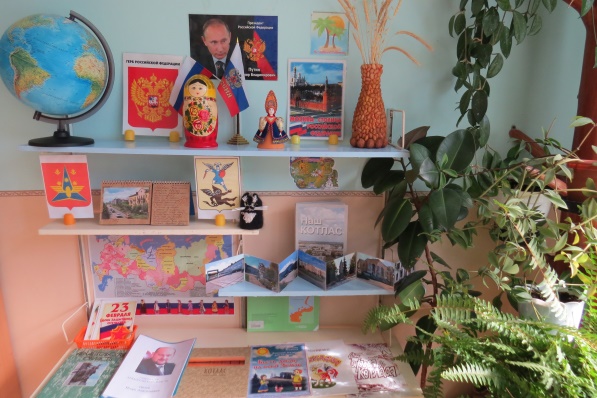 Центр Патриота 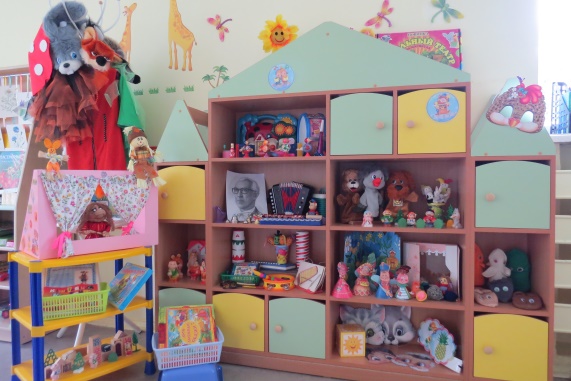 Центр театра 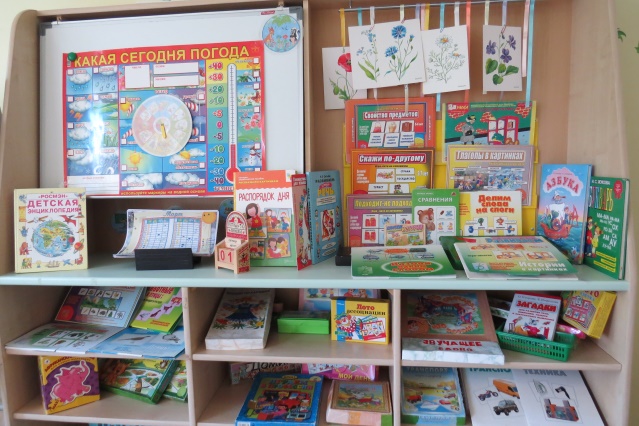 Центр мышления и речи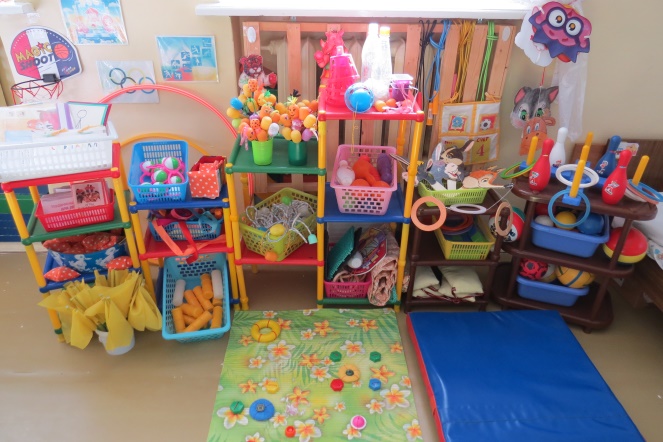 Центр спорта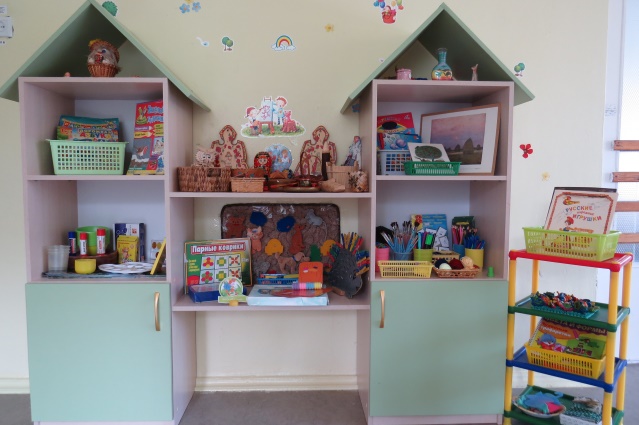 Центр художника         Муниципальное бюджетное   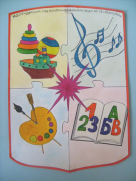          дошкольное образовательное учреждение«Детский сад общеразвивающего вида № 14 «Искорка»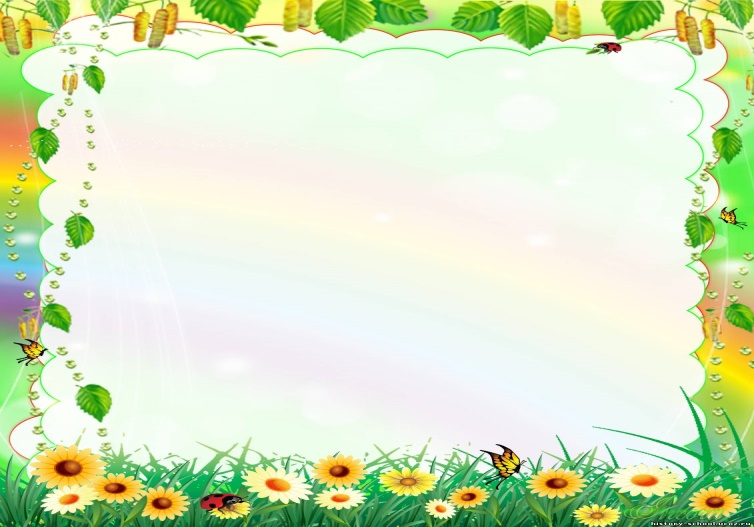 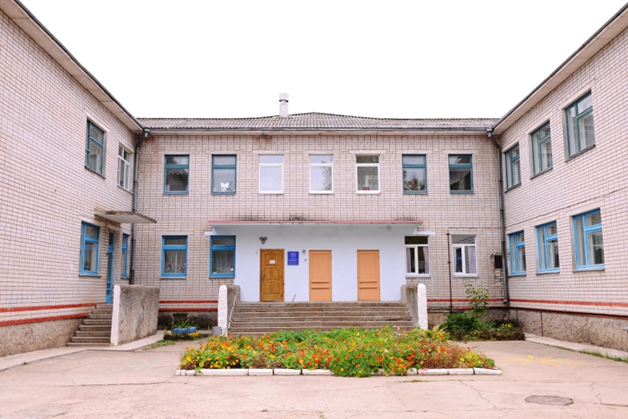    Заведующий МБДОУ   Новичкова Наталья Анатольевна    Лицензия на образовательную деятельность № 6000 от 21.10.2015 г.    Адрес: 165300, Архангельская область,ул. Кедрова, д. 14, г. Котлас,  тел.: 8(81837)2-01-17, 2-45-05 эл.адрес: golyscheva.elvira@yandex.ruсайт ДОУ: iskorka14kotlas.ru        Информация об учреждении1979  г. – ввод в эксплуатациюОпорная площадка по подготовке внедрения ФГОС ДО на территории МО «Котлас»(распоряжение Администрации МО «Котлас Управление по социальным вопросам Комитет по образованию, май, 2014г)14 групп общеразвивающей направленности, из них:   -   10 групп дошкольного возраста;-   2 группы разновозрастные;-   2 группы раннего возраста;В ДОУ  - 298 детей;Всего работников в учреждении - 68 человек; Педагогических  работников– 29 человек;Образование:- высшее- 8 человек-среднее профессиональное- 21 человекСпециалисты ДОУМузыкальные руководители Воспитатель по художественному творчествуВоспитатель по музыкально-ритмическим движениям Воспитатель по физической культуре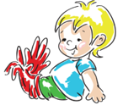 Педагог – психолог Учитель – логопедПрограммы, реализуемые в ДОУ:Основная общеобразовательная программа разработана в соответствии с Федеральным государственным образовательным стандартом дошкольного образования на основе примерной основной образовательной программы дошкольного образования с учетом специфики авторской программы «Детство» (под редакцией Бабаевой Т.И., Гогоберидзе А.Г., Солнцевой О.В.) для групп общеразвивающей направленности.Приоритетное направление:Художественно – эстетическое развитие* Авторская программа художественно-эстетического развития детей дошкольного возраста «Искорка», *      «Программа дошкольного образования И.А.Лыковой «Цветные ладошки», программа художественного воспитания, образования и развития детей 2-7 лет»,* Каплунова И., Новоскольцева И. «Ладушки»,* «Ритмическая мозаика», А.И.Буренина, С-П, 1996г..Дополнительное образование Кружок «Краски в сказках»Кружок «Бумажная симфония»  Кружок «Танцевальная мозаика»Кружок «Домисолька»«Час свободного детского творчества»(В рамках приоритетного направления для организации различных видов деятельности, обеспечивающих проявление самостоятельности, спонтанности, свобод выбора и самоопределения ребенка)Творческие мастерские(руководители -воспитатели) «Разноцветные ладошки»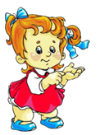 «Музыкальная матрешка»«Театральная»«Пластилиновая сказка»«Приключение мальчика Лоскутика»«Волшебный фантик»Семейная творческая мастерская «Умелые ручки Почемучек»(руководители - родители)«Бабушкин сундук» «Наш папа - мастер»«Сказки бабушки Татьяны»«Волшебные превращения»Работа с родителямиДизайн – студия «Семья талантов» Родительский клуб «Сказочный клубок»Школа современных родителейСемейные художественно-творческие проекты